Compositions florales de Frère DidierPour le temps du carême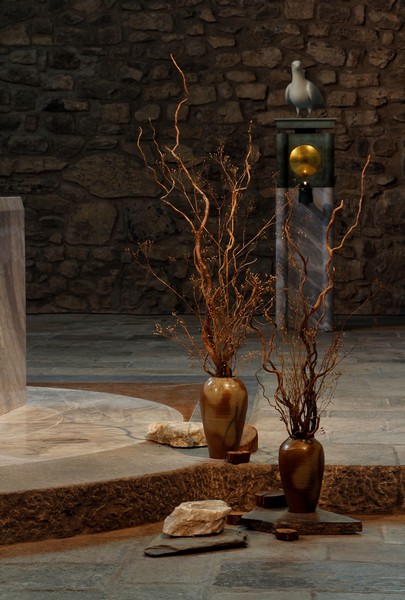 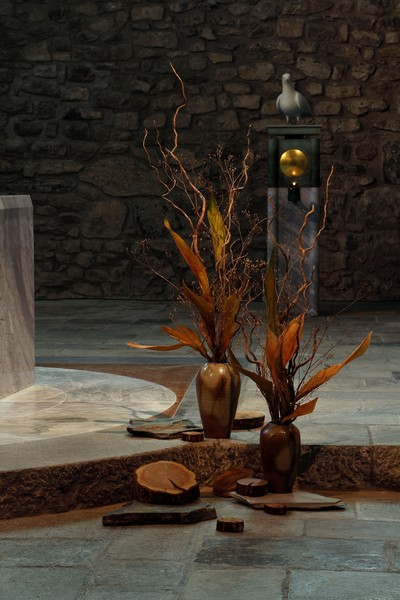 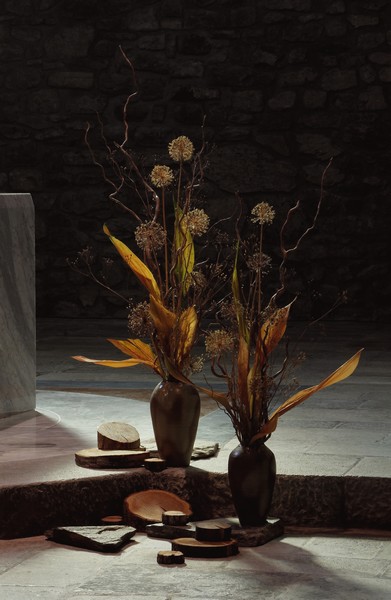 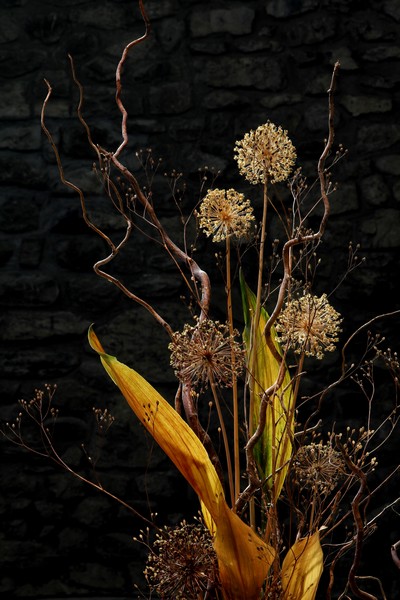 Annonciation du Seigneur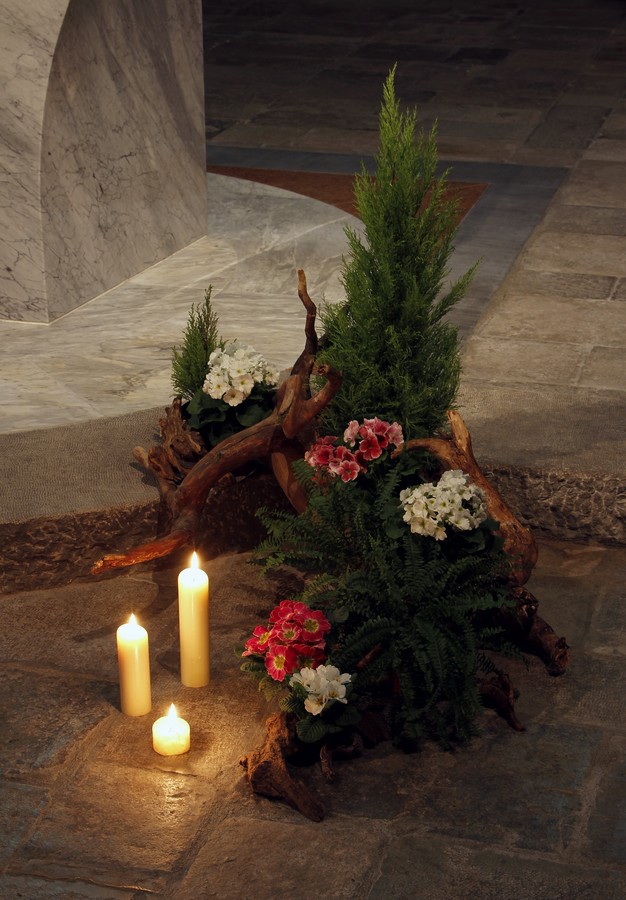 Dimanche des Rameaux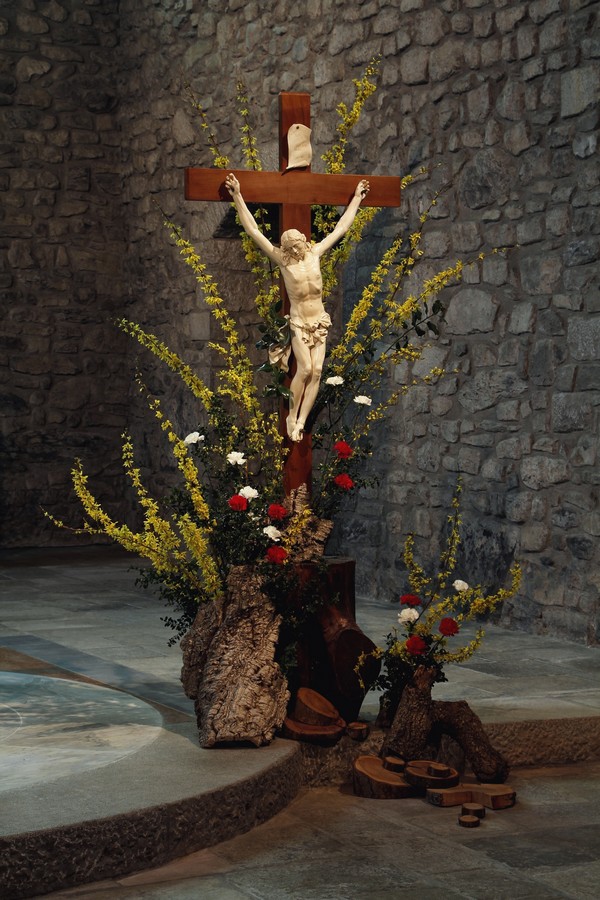 